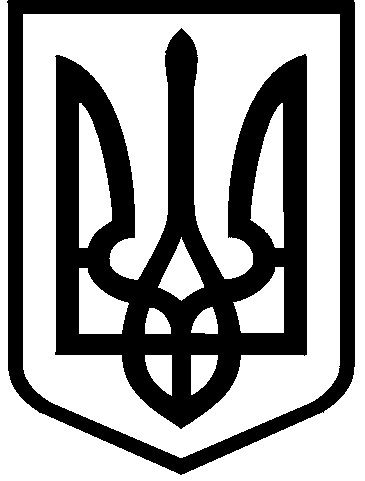 КИЇВСЬКА_МІСЬКА РАДАVІІІ СКЛИКАННЯПОСТІЙНА КОМІСІЯ З ПИТАНЬ ДОТРИМАННЯ ЗАКОННОСТІ, ПРАВОПОРЯДКУ ТА ЗАПОБІГАННЯ КОРУПЦІЇ01044, м. Київ, вул. Хрещатик, 36                                                                тел./факс 202-76-88ПРОТОКОЛзасідання робочої групи з питань напрацювання пропозицій по розгляду звернення президента Асоціації «Спілка інвесторів транспортної інфраструктури м. Києва» (від 07.02.2018 № 08/2115) щодо проведення інвестиційних конкурсів на облаштування зупинок громадського транспорту20.02.2018вул. Хрещатик, 36 (каб. 1018)14:00Склад робочої групи – 3 особи.Присутні члени робочої групи – 3 особи:Голова робочої групи – Бондарчук О. В.Член робочої групи – Осадчук А. П.Член робочої групи – Сиротюк Ю. М.Присутні:Срібняк О.О. – помічник-консультант депутата Київської міської ради;Фарбота М. Р. – помічник-консультант депутата Київської міської ради;Порядок деннийПро напрацювання пропозицій по розгляду звернення президента Асоціації «Спілка інвесторів транспортної інфраструктури м. Києва» (від 07.02.2018 № 08/2115) щодо проведення інвестиційних конкурсів на облаштування зупинок громадського транспорту.Слухали:Інформацію О. Бондарчука щодо пропозицій по розгляду звернення президента Асоціації «Спілка інвесторів транспортної інфраструктури м. Києва» (від 07.02.2018 № 08/2115) щодо проведення інвестиційних конкурсів на облаштування зупинок громадського транспорту.Головуючий повідомив, що на засіданні постійної комісії 07.02.2018 року розглянуто звернення Асоціації «Спілка інвесторів транспортної інфраструктури м. Києва» щодо незаконних дії організаторів конкурсу по залученню інвесторів для виконання комплексу заходів з благоустрою та облаштування зупинок громадського транспорту в місті Києві. За інформацією Заявника, що при підготовці та проведенні інвестиційного конкурсу були допущені численні порушення з боку постійно діючої конкурсної комісії по залученню інвесторів до фінансування будівництва, реконструкції, реставрації тощо об'єктів житлового та нежитлового призначення, незавершеного будівництва, інженерно-транспортної інфраструктури міста Києва, КП «Київпастранс» та КП «Київське інвестиційне агентство», Департаменту економіки та інвестицій виконавчого органу Київської міської ради (Київської міської державної адміністрації). Окрім того, за результатами проведення конкурсів може виникнути монопольне становище торговельної мережі з продажу тютюнових виробів, близькою до структур російської компанії-монополіста тютюнового ринку «Тедіс Україна». В своєму зверненні Асоціація заявляє про численні порушення з боку організаторів конкурсу. Зокрема:умовами конкурсу не визначено архітип зупинкового комплексу.документи, які необхідно підготовити і подати у складі конкурсної пропозиції, не можливо виготовити протягом 30 днів.на 34 зупинках неможливо розмістити такі об’єкти, оскільки ширина тротуару на складає 1,5 метра.умовами конкурсу не передбачено оформлення права користування інвестором земельною ділянкою, на якій розміщено зупинкові комплекси, що робить неможливим оформлення дозвільної документації на розміщення тимчасової споруди на зупинці.За інформацією заявника, 41 зупинка, щодо яких планується провести інвестиційний конкурс, облаштовані в 2017 році сучасними павільойнами очікування за бюджетні кошти; 87 зупинок облаштовані в 2016-2017 роках зупинковими комплексами сучасних архітипів за рахунок інвестиційних коштів. Окрім цього, в Бюджеті м. Києва на 2018 рік закладено фінансування на облаштування ще 100 зупинок громадського транспорту, які увійшли в вищезазначені лоти.О. Бондарчук проінформував, що в доданих до звернення матеріалах наявний лист-відповідь Головного управління Служби безпеки України, в якому зазначено, що під час проведення конкурсу та формування лотів не врегульовані окремі питання, які можуть привести до негативних наслідків (не визначені єдині та чіткі архітектурні типи зупинкових комплексів, розподіл лотів створює умови для монополізації і т. д.).Наразі, Асоціацією «Спілка інвесторів транспортної інфраструктури м. Києва», ТОВ «Квітень-98», ФОП Суботенко В. П. подані позовні заява до Окружного адміністративного суду щодо скасування розпорядження Київської міської державної адміністрації від 14.07.2016 року №541 «Про проведення інвестиційних конкурсів із залучення інвесторів до реалізації проекту «Комплекс заходів з благоустрою та облаштування зупинок громадського транспорту в місті Києві». За інформацією ФОП «Квітень-98», організатор конкурсу не сформував перелік об’єктів за встановленою формою та не подав його на розгляд конкурсної комісії.О. Бондарчук проінформував, що Розпорядженням виконавчого органу Київської міської ради (Київської міської державної адміністрації) 14.07.2016 № 541 «Про проведення інвестиційних конкурсів із залучення інвесторів до реалізації проекту «Комплекс заходів з благоустрою та облаштування зупинок громадського транспорту в місті Києві» КП «Київпастранс» визначено замовником реалізації проекту, КП «Київське інвестиційне агентство» - замовником підготовних (предінвестиційних) робіт для проведення інвестиційних конкурсів, доручено розробити орієнтовні техніко-економічні показники, можливі предпроектні пропозиції по об’єкту інвестування та погодити їх з Департаментом транспортної інфраструктури, Департаментом містобудування та архітектури, Департаментом земельних ресурсів, Департаментом міського благоустрою та збереження природного середовища та КП «Київпастранс». Окрім того, доручено надати техніко-економічні показники, можливі предпроектні пропозиції та пропозиції до умов конкурсу до Департаменту економіки та інвестицій для підготовки умов конкурсу. Постійно діючій конкурсній комісії по залучення інвесторів до фінансування будівництва, реконструкції, реставрації тощо об’єктів житлового та нежитлового призначення, незавершеного будівництва, інженерно-транспортної інфраструктури міста Києва в установленому порядку провести інвестиційні конкурси із залучення інвесторів.22 грудня 2017 року в газеті «Хрещатик» було опубліковано оголошення про проведення інвестиційного конкурсу по облаштуванню зупинок громадського транспорту в місті Києві відповідно до розпорядження Київської міської державної адміністрації від 14.07.2016 р. № 541 «Про проведення інвестиційних конкурсів із залучення інвесторів до реалізації проекту «Комплекс заходів з благоустрою та облаштування зупинок громадського транспорту в місті Києві». Загалом, розміщено оголошення щодо 28 лотів. Об’єктом інвестування кожного лоту визначено комплекс заходів з благоустрою та облаштування зупинок громадського транспорту в місті (включає в себе встановлення павільйону очікування, кіоску з продажу проїзних документів, інших товарів, облаштування благоустрою території, встановлення інформаційного табло, кнопки тривоги та обслуговування всіх вищезазначених об’єктів). Сумарна кількість об’єктів – 994 комплекси (від 9 до 242 об’єкти в кожному з представлених лотів), орієнтовна вартість яких складає 352 870 000 грн.Відповідно до умов конкурсу, учасник конкурсу протягом 30 днів з моменту опублікування оголошення про проведення конкурсу зобов’язаний подати в складі конкурсної пропозиції:– розроблені паспорти зупинкових комплексів (зупинок громадського транспорту з павільйоном очікування та кіоском з продажу проїзних документів та інших товарів (надання послуг)) у чотирьох варіантах згідно з технічним завданням та вимога- ми, наведеними в складі конкурсної документації;– розроблені архітипи для облаштування зупинок громадського транспорту павільйонами очікування та кіосками з продажу проїзних документів, інших товарів (надання послуг) згідно з технічним завданням та вимогами, наведеними в складі конкурсної документації;– укладений договір/укладені договори з виробником/виробниками, який/які мають Сертифікат (ISO 9001) із гарантуваням строків виготовлення зупинкових комплексів; – графік виробництва та поставки зупинкових комплексів, погоджений між учасником конкурсу та виробником;– договір/договори з постачальником/постачальниками фігурних елементів мощення (іншого твердого покриття) для здійснення комплексу заходів з благоустрою та облаштування зупинок громадського транспорту;– договір/договори з підрядною організацією/ підрядними організаціями на виконання робіт зі здійснення комплексу заходів з благоустрою та облаштування зупинок громадського транспорту. Учасник конкурсу зобов’язаний розробити та подати в складі конкурсної пропозиції схеми благоустрою зупинки громадського транспорту згідно з технічним завданням до схеми благоустрою зупинки громадського транспорту, наведеним в складі конкурсної документації. Основний критерій визначення переможця – найкраща пропозиція щодо розміру внеску на створення соціальної та інженерно-транспортної інфраструктури міста Києва.25 січня 2018 року на засідання постійно діючої конкурсної комісії по залученню інвесторів до фінансування будівництва, реконструкції, реставрації тощо об'єктів житлового та нежитлового призначення, незавершеного будівництва, інженерно-транспортної інфраструктури міста Києва, утвореної розпорядженням Київської міської державної адміністрації від 22.10.2007 № 1403 (зі змінами) (надалі – конкурсна комісія), були розкриті подані конкурсні пропозиції щодо вищезазначених лотів. 16 лютого 2018 року відбулося засідання конкурсної комісії щодо визначення переможцем відповідного конкурсу. Загалом, надійшла 21 конкурсна пропозиція по лотам № 1-13, 22, 23, 25.Результати інвестиційного конкурсу по облаштуванню зупинок громадського транспорту в місті Києві, затверджені 16 лютого 2018 року: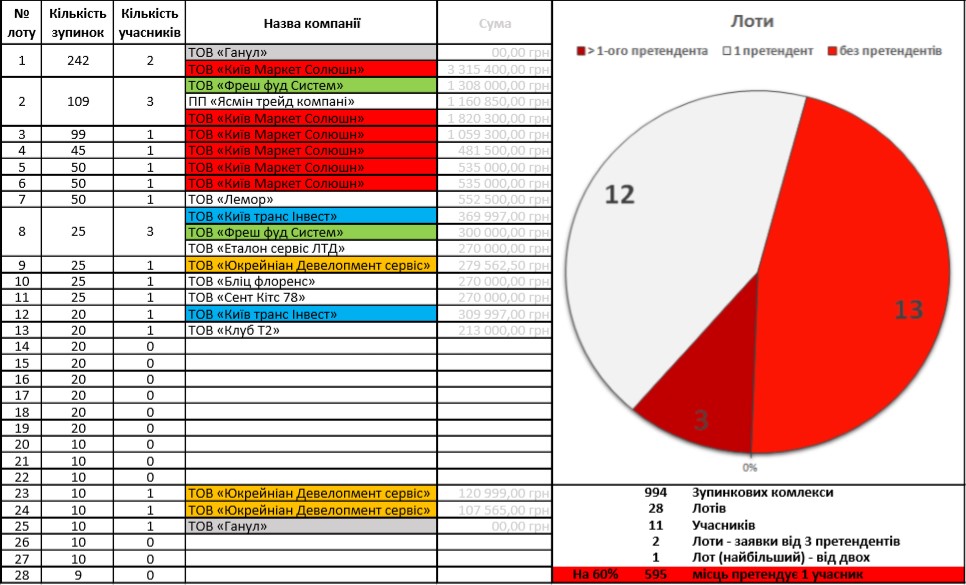 Порядок підготовки, проведення інвестиційного конкурсу, укладення інвестиційних договорів на залучення інвесторів до фінансування будівництва, реконструкції, реставрації тощо об'єктів житлового та нежитлового призначення, у тому числі соціальної інфраструктури міста, об'єктів незавершеного будівництва, станцій метрополітену, підземних переходів, автошляхів, площ та інших об'єктів, на умовах проведення інвестиційного конкурсу визначається рішенням Київської міської ради «Про затвердження Положення про порядок проведення інвестиційних конкурсів для будівництва, реконструкції, реставрації тощо об'єктів житлового та нежитлового призначення, незавершеного будівництва, інженерно-транспортної інфраструктури міста Києва» від 24 травня 2007 року № 528/1189.О. Бондарчук повідомив, що проаналізувавши наявні у постійної комісії документи виявлено, що при організації та проведенні інвестиційних конкурсів із залучення інвесторів до реалізації проекту «Комплекс заходів з благоустрою та облаштування зупинок громадського транспорту в місті Києві» було допущено ряд порушень.Порушення порядку організації інвестиційного конкурсу.Відповідно до пункту 2.1.1. рішення Київської міської ради «Про затвердження Положення про порядок проведення інвестиційних конкурсів для будівництва, реконструкції, реставрації тощо об'єктів житлового та нежитлового призначення, незавершеного будівництва, інженерно-транспортної інфраструктури міста Києва» від 24 травня 2007 року N 528/1189 (надалі – рішення), організатор конкурсу формує перелік об'єктів за формою (додаток 2, таблиці 1 - 3) та подає його на розгляд Комісії. Робоча група розглядає запропоновані переліки об'єктів та формує перелік інвестиційно привабливих об'єктів, у тому числі земельних ділянок. Відповідно до пункту 2.1.5. рішення, після визначення робочою групою переліку інвестиційно привабливих об'єктів організатор конкурсу забезпечує їх оформлення за формою (додаток 2, таблиця 4) та подає на розгляд Комісії. Комісія щотижня (або в інші визначені Комісією терміни) розглядає пропозиції робочої групи, зазначений перелік та своїм протокольним рішенням визначає об'єкти, по яких пропонується проведення інвестиційних конкурсів. Відповідно до пункту 2.1.6. рішення, затвердження переліку інвестиційних об'єктів (у тому числі земельних ділянок), які потребують залучення інвестицій, здійснює виконавчий орган Київської міської ради (Київська міська державна адміністрація) шляхом прийняття відповідного розпорядження за поданням організатора конкурсу.Відповідно до Інформації щодо рішень, прийнятих на засіданні постійно діючої конкурсної комісії по залученню інвесторів до фінансування будівництва, реконструкції, реставрації тощо об'єктів житлового та нежитлового призначення, незавершеного будівництва, інженерно-транспортної інфраструктури міста Києва 13 грудня 2017 року, розміщеної на офіційному веб-порталі Київської міської державної адміністрації (https://kyivcity.gov.ua/news/58420.html), питання «Про розгляд умов конкурсу по залученню інвесторів до реалізації проекту «Комплекс заходів з благоустрою та облаштування зупинок громадського транспорту в місті Києві» (Лоти 1-28) було включено в розділ «Різне» порядку денного засідання комісії з голосу. За результатами розгляду даного питання було вирішено, зокрема, затвердити умови інвестиційних конкурсів із залучення інвесторів до здійснення комплексу заходів з благоустрою та облаштування зупинок громадського транспорту в місті Києві (Лоти 1-28) та затвердити текст інформаційних оголошень про проведення інвестиційних конкурсів. Таким чином, фактично, виконавчий орган Київської міської ради (Київська міська державна адміністрація) не здійснював затвердження переліку інвестиційних об'єктів (перелік зупинок), які потребують залучення інвестицій шляхом прийняття відповідного розпорядження. Перелік таких об’єктів був опублікований в газеті «Хрещатик» без проходження відповідної процедури затвердження, що є порушенням рішення Київської міської ради «Про затвердження Положення про порядок проведення інвестиційних конкурсів для будівництва, реконструкції, реставрації тощо об'єктів житлового та нежитлового призначення, незавершеного будівництва, інженерно-транспортної інфраструктури міста Києва» від 24 травня 2007 року N 528/1189.Щодо порушення прав інвесторів.Відповідно до частини другої статті 4 Закону України «Про інвестиційну діяльність», забороняється інвестування в об'єкти, створення і використання яких не відповідає вимогам санітарно-гігієнічних, радіаційних, екологічних, архітектурних та інших норм, встановлених законодавством України, а також порушує права та інтереси громадян, юридичних осіб і держави, що охороняються законом.Відповідно до пункту 6.3.20. рішення, об'єкти інвестування або їх частини, будівництво або реконструкція яких здійснена за кошти інвесторів, передаються у власність інвесторів відповідно до умов інвестиційного конкурсу та договору.Відповідно до пункту 4.3. рішення, у разі, якщо майно (будинки, споруди, приміщення, горища тощо) або його частина, на якій планується реалізація інвестиційного проекту, знаходиться у власності або користуванні фізичних або юридичних осіб (співвласників), замовник підготовчих робіт, зазначений в пункті 1.4 цього Положення, розробляє пропозиції щодо можливих варіантів вирішення майново-правових питань із землекористувачем та власником майна та подає їх на розгляд організатору конкурсу. Замовник підготовчих робіт зобов'язаний провести відповідні переговори з власником (співвласниками) та передати інформацію про їх результати в Комісію. Комісія розглядає зазначену інформацію на засіданні та приймає відповідне рішення щодо доцільності (можливості) проведення інвестиційного конкурсу.Проаналізувавши перелік зупинкових комплексів та кіосків, встановлений в м. Києві на зупинках громадського транспорту по інвестиційних договорах з КП «Київпастранс», по яких інвестори сплачують кошти відповідно до умов інвестиційних договорів (наданий додатком до листа КП «Київпастранс» від 17.10.2017 № 053/01/3272) та перелік об’єктів інвестування, опублікований в газеті Хрещатик 22 грудня 2017 року № 135, було виявлено наступне.Так, об’єктом під № 11 в лоті № 4 визначено зупинку «Військовий госпіталь» (бульвар Лесі Українки, 24). Відповідно до наданого КП «Київпастранс» переліку, інвестором будівництва зазначеної зупинки є СПД Ганул І. А. Однак, відповідно до результатів проведення інвестиційного конкурсу, переможцем конкурсу щодо лоту № 4 визначено ТОВ «Кив маркет солюшн».Об’єктом під № 207 лоту № 1 визначено зупинку «Ст.м. «Контрактова площа» (вул. Верхній Вал 28-30). Відповідно до наданого КП «Київпастранс» переліку, інвестором будівництва зазначеної зупинки є СПД Ганул І. А. Однак, відповідно до результатів проведення інвестиційного конкурсу, переможцем конкурсу щодо лоту № 4 визначено ТОВ «Кив маркет солюшн».Об’єктом під № 159 лоту №1 визначено зупинку «Ст.м. Либідська» (площа Либідська). Відповідно до наданого КП «Київпастранс» переліку, інвестором будівництва зазначеної зупинки є СПД Ганул І. А. Однак, відповідно до результатів проведення інвестиційного конкурсу, переможцем конкурсу щодо лоту № 4 визначено ТОВ «Кив маркет солюшн».Таким чином, інвестиційний конкурс проведений на об’єкти, які наразі є об’єктами діючих інвестиційних договорів та власністю інвесторів. Отже, відбулося порушенням рішення Київської міської ради «Про затвердження Положення про порядок проведення інвестиційних конкурсів для будівництва, реконструкції, реставрації тощо об'єктів житлового та нежитлового призначення, незавершеного будівництва, інженерно-транспортної інфраструктури міста Києва» від 24 травня 2007 року № 528/1189, Закону України «Про інвестиційну діяльність», інших нормативно-правових актів.О. Бондарчук зазначив, що відповідні факти свідчать про зловживання посадовими особами виконавчого органу Київської міської ради (Київської міської державної адміністрації) службовим становищем при організації і проведенні інвестиційних конкурсів із залучення інвесторів до реалізації проекту «Комплекс заходів з благоустрою та облаштування зупинок громадського транспорту в місті Києві».Виступив:А. Осадчук зазначив, що під час підготовки проведення інвестиційного конкурсу відбулося порушення антимонопольного законодавства в частині закладення нерівних умов для учасників конкурсу, що створює можливість для монополізації ринку великими компаніями. Зазначив, що лоти були сформовані з нерівною кількість об’єктів інвестування.Виступив:О. Бондарчук запропонував підтримати наступну пропозицію:1. Рекомендувати постійній комісії:1.1. Звернутися до Національного антикорупційного бюро України у зв’язку з наявністю ознак корупційних правопорушень у вигляді надання неправомірної переваги та ознаки складу злочину, а саме зловживання службовим становищем посадовими особами виконавчого органу Київської міської ради (Київської міської державної адміністрації) при підготовці та проведенні інвестиційних конкурсів із залучення інвесторів до реалізації проекту «Комплекс заходів з благоустрою та облаштування зупинок громадського транспорту в місті Києві».	1.2. Звернутися до Київського обласного територіального відділення Антимонопольного комітету України у зв’язку з прямими ознаками порушення організаторами конкурсу норм антимонопольного законодавства, а саме: умисне закладення дискримінаційних і обмежувальних умов інвестиційних конкурсів, що може спричинити викривлення конкуренції та сприяти виникненню домінуючого чи монопольного становища на першому ринку, при організації і проведення інвестиційних конкурсів із залучення інвесторів до реалізації проекту «Комплекс заходів з благоустрою та облаштування зупинок громадського транспорту в місті Києві».	1.3. Звернутися до Голови Київської міської державної адміністрації з рекомендацією 1) не затверджувати результати інвестиційних конкурсів із залучення інвесторів до реалізації проекту «Комплекс заходів з благоустрою та облаштування зупинок громадського транспорту в місті Києві» у зв’язку з ознаками порушеннями законодавства при його організації та проведенні; 2) переглянути умови конкурсу усунувши дискримінаційні умови і оголосити новий конкурс.На цьому діяльність робочої групи вважати завершеною.Голова робочої групи 						 Бондарчук О. В.